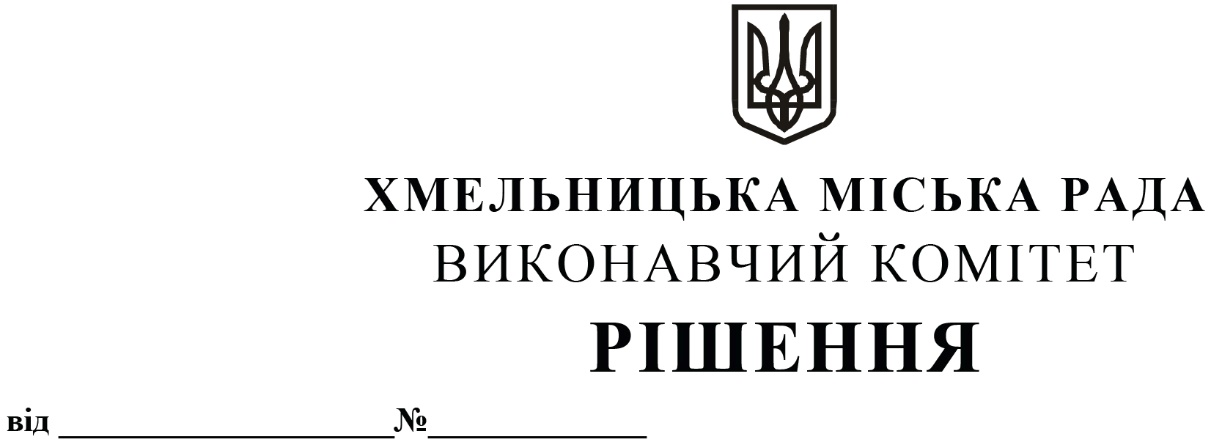 від ____________________ № _______ Про  надання  дозволу  Хмельницькомуміжшкільному навчально-виробничому комбінату   на   передачу  з  балансу  на баланс     комунального    підприємства«Елеватор» Хмельницької міської  ради вантажних автомобілівРозглянувши клопотання Хмельницького міжшкільного навчально-виробничого комбінату, клопотання комунального підприємства «Елеватор» Хмельницької міської ради, керуючись Положенням про порядок списання майна, що є комунальною власністю Хмельницької міської територіальної громади і перебуває на балансі комунальних підприємств, бюджетних установ, організацій, закладів, засновником яких є Хмельницька міська рада,  затвердженим рішенням 13 сесії  Хмельницької міської  ради від 14.12. 2011 № 4, із змінами, Законом України «Про місцеве самоврядування в Україні», виконавчий комітет міської радиВИРІШИВ:1. Надати дозвіл Хмельницькому міжшкільному навчально-виробничому комбінату на передачу з балансу на баланс комунального підприємства «Елеватор» Хмельницької міської ради вантажних автомобілів, згідно з додатком.2. Контроль за виконанням рішення покласти на заступника міського голови М. Кривака та Департамент освіти та науки Хмельницької міської ради.Заступник міського голови						М. ВАВРИЩУКДодатокдо рішення виконавчого комітету Хмельницької міської радивід 13.01.2022 № 10Перелік вантажних автомобілів, що передаються:Керуючий справами виконавчого комітету                                                      Ю. САБІЙВ. о. директора Департаменту освіти та науки                                                      О. КШАНОВСЬКА№ з/пМарка автоРік випускуРеєстраційний номерПервісна вартість, грнЗнос, грнЗалишкова вартість, грн1.ГАЗ 53271988ВХ 2611АА6113,00 6113,00 0 2.ГАЗ 53271990ВХ2742АА4624,00 4624,00 03.ГАЗ 33071992ВХ1706ВМ6495,00 6495,00 0